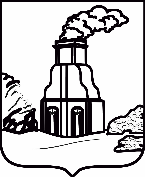 АДМИНИСТРАЦИЯ  ГОРОДА БАРНАУЛАПОСТАНОВЛЕНИЕОт __________________						         №________________О внесении изменений 
в приложение к постановлению администрации города 
от 01.06.2017 №1085 
(в редакции постановления 
от 24.06.2022 №933)В целях приведения правового акта в соответствие с постановлением Правительства Российской Федерации от 21.09.2022 №1666 «О внесении изменений в некоторые акты Правительства Российской Федерации» администрация города Барнаула постановляет: 1. Внести в приложение к постановлению администрации города 
от 01.06.2017 №1085 «Об утверждении Порядка предоставления из бюджета города субсидий на возмещение недополученных доходов                                         по предоставлению услуг социального такси» (в редакции постановления                   от 24.06.2022 №933) следующие изменения:1.1. Пункт 1.7 раздела 1 «Общие положения» изложить в следующей редакции:«1.7. Сведения о Субсидиях размещаются на едином портале бюджетной системы Российской Федерации в информационно-телекоммуникационной сети «Интернет» не позднее 15-го рабочего дня, следующего за днем принятия решения о бюджете города на соответствующий финансовый год и плановый период (решения о внесении изменений в решение о бюджете города на соответствующий финансовый год и плановый период) в соответствии с Порядком ведения реестра субсидий, в том числе грантов в форме субсидий, предоставляемых юридическим лицам, индивидуальным предпринимателям, а также физическим лицам - производителям товаров, работ, услуг, утвержденным приказом Министерства финансов Российской Федерации.»;1.2. Пункт 2.17 раздела 2 «Условия и порядок предоставления Субсидий» изложить в следующей редакции:«2.17. Достигнутым или планируемым результатом предоставления Субсидии является обеспечение предоставления маломобильным гражданам услуг по перевозке к социально значимым объектам города Барнаула и обратно к месту проживания на условиях частичной оплаты с использованием специально оборудованного автомобиля.Значение результатов предоставления Субсидии устанавливается в Соглашении. Результаты предоставления Субсидий должны быть конкретными, измеримыми, с указанием в Соглашении точной даты завершения и конечного значения результатов, а также соответствовать типам результатов предоставления субсидии, определенным в соответствии с установленным Министерством финансов Российской Федерации порядком проведения мониторинга достижения результатов предоставления субсидии.».2. Комитету информационной политики (Андреева Е.С.) обеспечить опубликование постановления в газете «Вечерний Барнаул»                                     и официальном сетевом издании «Правовой портал администрации г.Барнаула».3. Контроль за исполнением постановления возложить                                    на заместителя главы администрации города по социальной политике. Глава города                                                                                        В.Г. Франк